大同大學餐廳膳食衛生檢查結果檢查時間:110年12月3日(星期五)上午0900-1100時檢查人員:連靜慧營養師、鄭凌憶經理缺失項目: 上週(11月26日)衛生檢查缺失複查，請參閱表1。上週(11月26日)衛生檢查缺失複查和改善狀況照片，請參閱表2。本週個別餐廳缺失統計表，請參閱表3。本週個別餐廳缺失照片，請參閱表4。本週熱藏食物中心溫度檢測照片記錄，請參閱記錄表5。6.	本週餐具澱粉及油脂殘留檢測照片，請參閱記錄表6。表1. 上週缺失統計表表2.上週檢查缺失改善照片表3.本週個別餐廳缺失統計表表4.本週檢查缺失照片5.本週熱藏食物中心溫度檢測照片記錄表6.本週餐具澱粉及油脂殘留檢測照片記錄敬陳總務長餐廳作業場所衛生管理複檢從業人員衛生管理複檢驗收及儲存衛生管理複檢其他複檢尚志尚志自助餐/中央廚房抽煙機不潔2. 地上太溼okok尚志小食麵清潔劑和調味料不要放在一起ok尚志真元氣滷味尚志小綿羊快餐尚志哈瓦那義大利麵&焗烤尚志壹而美早餐尚志OA咖啡茶飲經營99早餐經營玉福滷味1.鍋蓋不潔2.鋼盆不潔ok ok經營想點缺少驗收表單×衛生自主檢查表未寫完整×經營陳記冰箱內食材未密封ok經營八方雲集尚志自助餐/中央廚房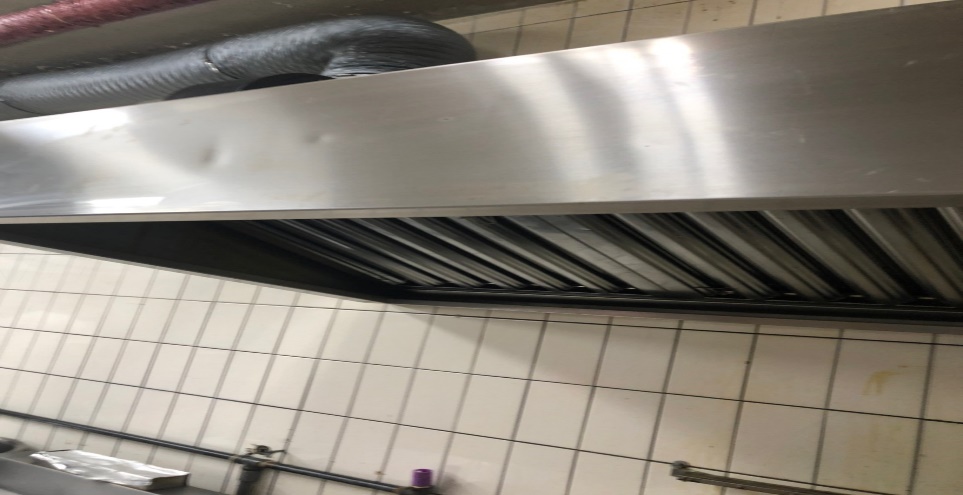 抽煙機不潔(已改善)想點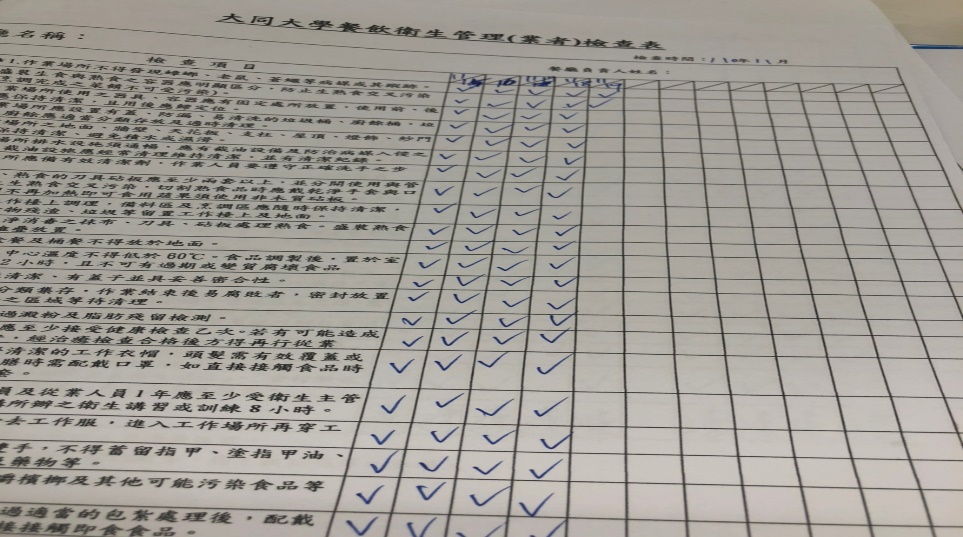 衛生自主檢查表未寫完整(未改善)玉福滷味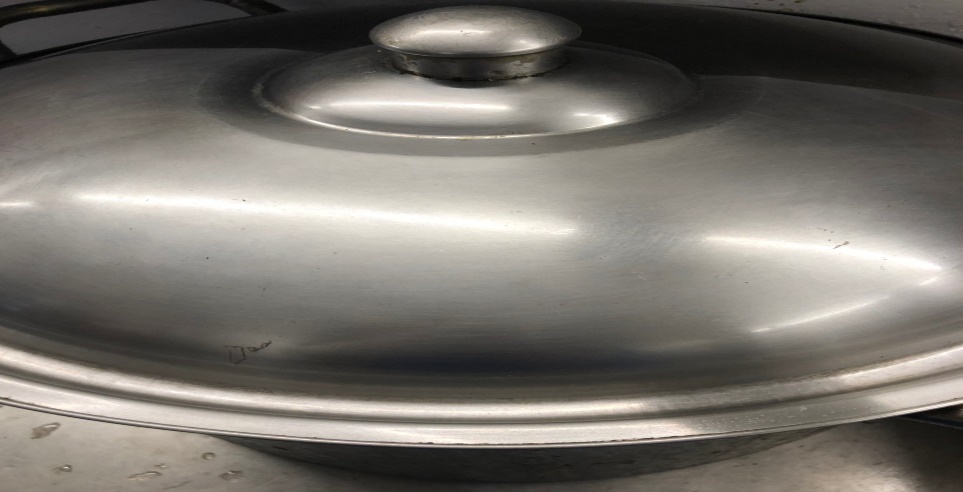 鍋蓋不潔(已改善)餐廳作業場所衛生管理從業人員衛生管理驗收及儲存衛生管理其他尚志尚志自助餐/中央廚房湯匙不潔員工鞋子請放置同一區域且避免與食材放置一起(已現場改善)牆壁油膩冷凍櫃上蓋不潔(已現場改善)尚志小食麵尚志真元氣滷味尚志小綿羊快餐尚志哈瓦那義大利麵&焗烤尚志壹而美早餐衛生紙紙箱不可直接放置地板冷凍櫃內不潔尚志OA咖啡茶飲分裝的巧克力冰沙粉未標示品名及有效日期經營99早餐十二月份所有自主衛生表單未填寫(經理未給)經營玉福滷味十二月份所有自主衛生表單未填寫(經理未給)經營想點員工未帶網帽十二月份所有自主衛生表單未填寫(經理未給)經營陳記咖哩鐵板鋼盤不潔十二月份所有自主衛生表單未填寫(經理未給)經營八方雲集冷凍櫃內不潔十二月份所有自主衛生表單未填寫(經理未給)尚志自助餐/中央廚房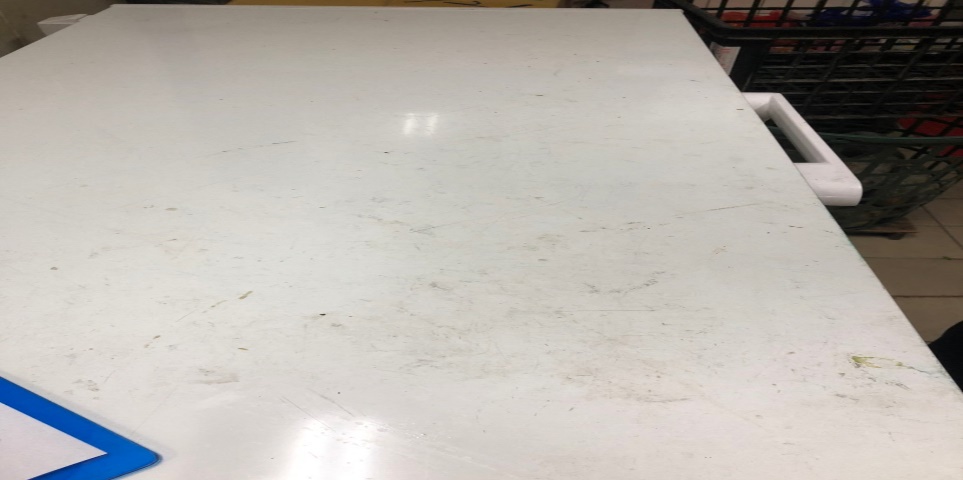 冷凍櫃上蓋不潔(已現場改善)尚志自助餐/中央廚房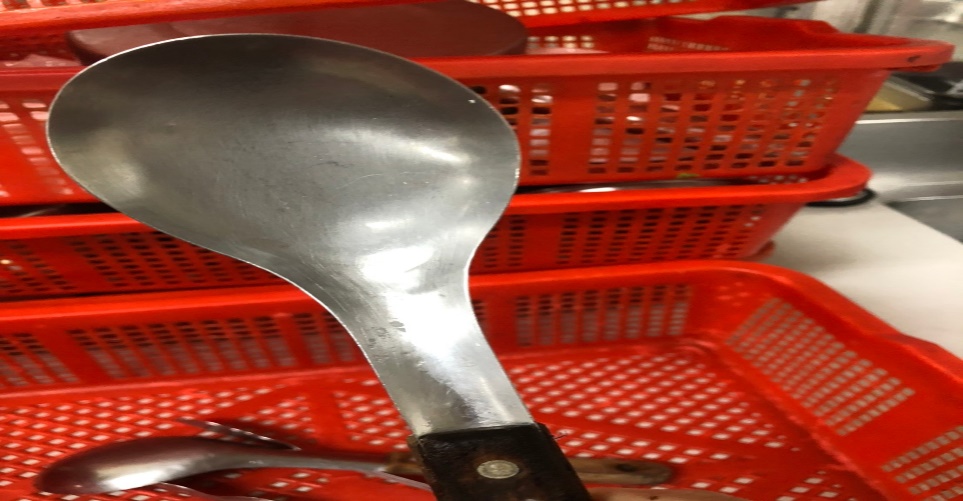 湯匙不潔尚志自助餐/中央廚房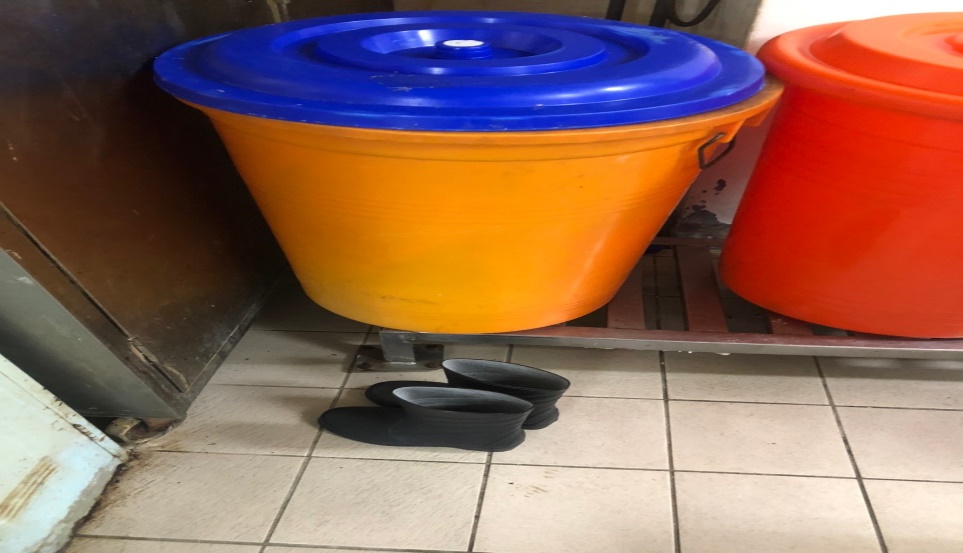 員工鞋子請放置同一區域避免與食材放置一起(已現場改善)尚志自助餐/中央廚房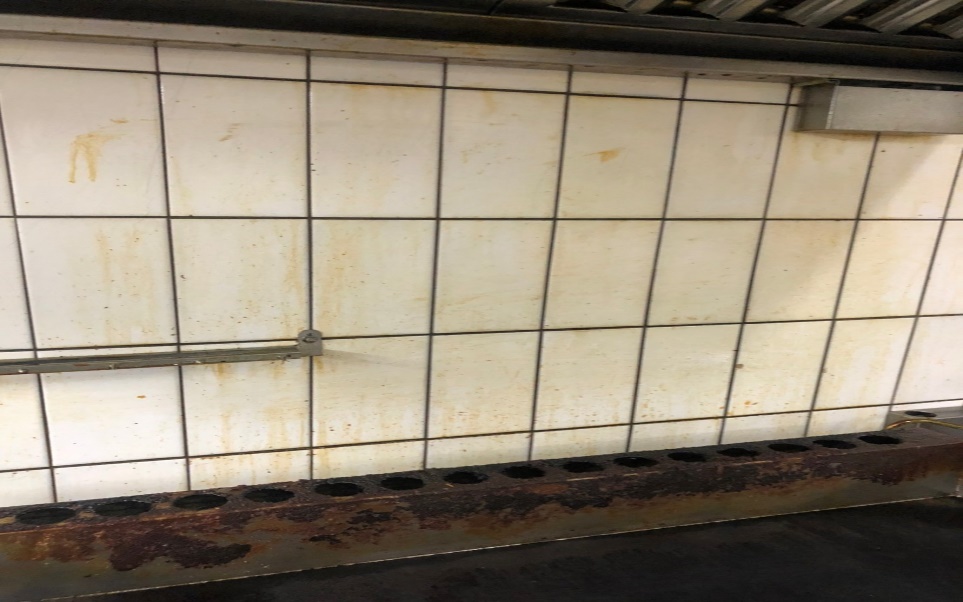 牆壁油膩陳記咖哩鐵板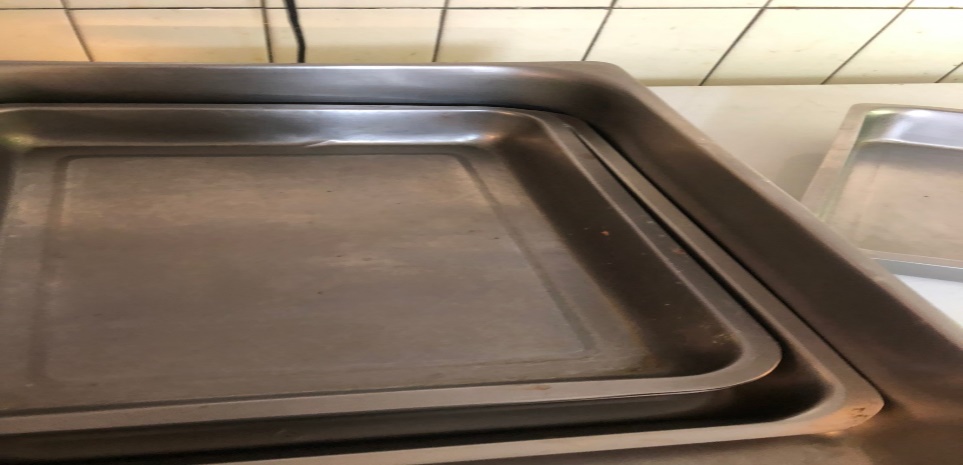 鋼盆不潔壹而美早餐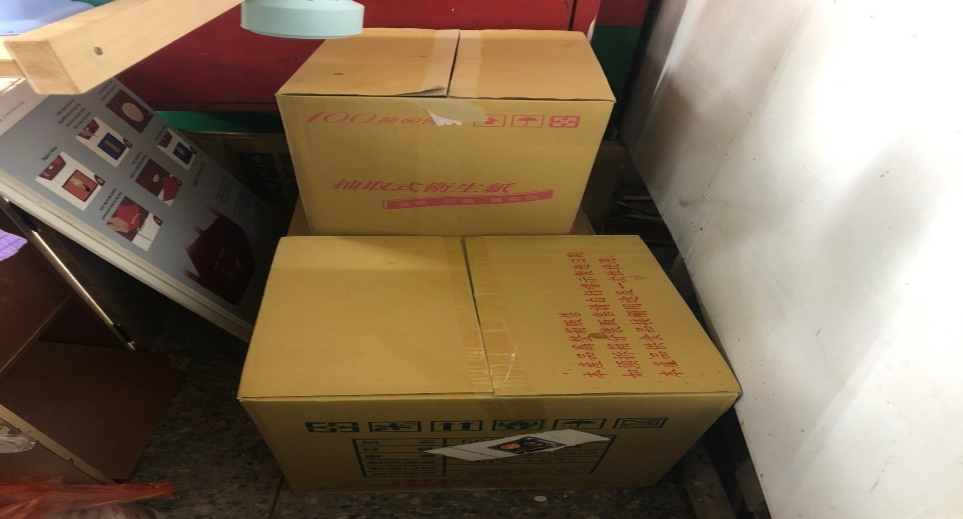 衛生紙紙箱不可直接放置地板OA咖啡茶飲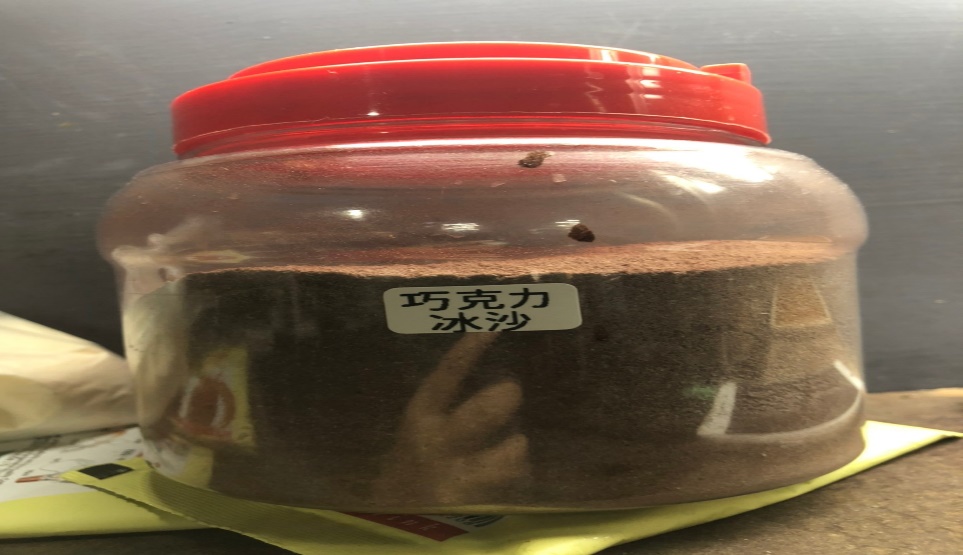 巧克力冰沙粉未標示品名及有效日期(已現場改善)壹而美早餐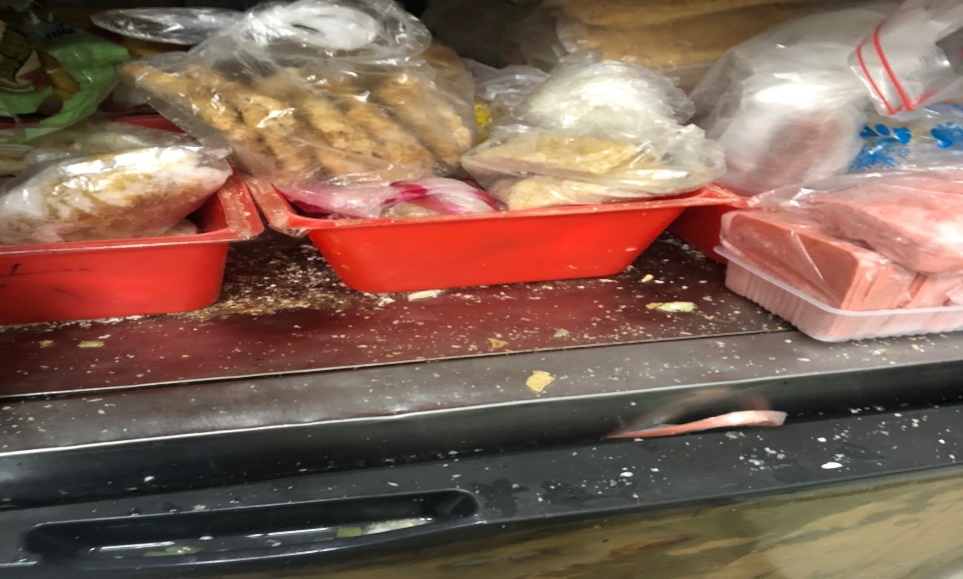 冷凍櫃內不潔八方雲集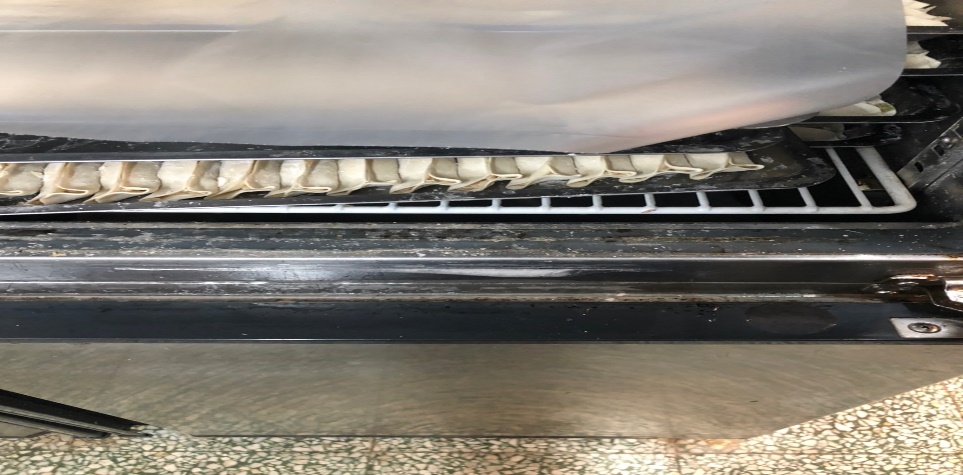 冷凍櫃內不潔餐廳/菜餚照片中心溫度尚志自助餐/中央廚房滷雞腿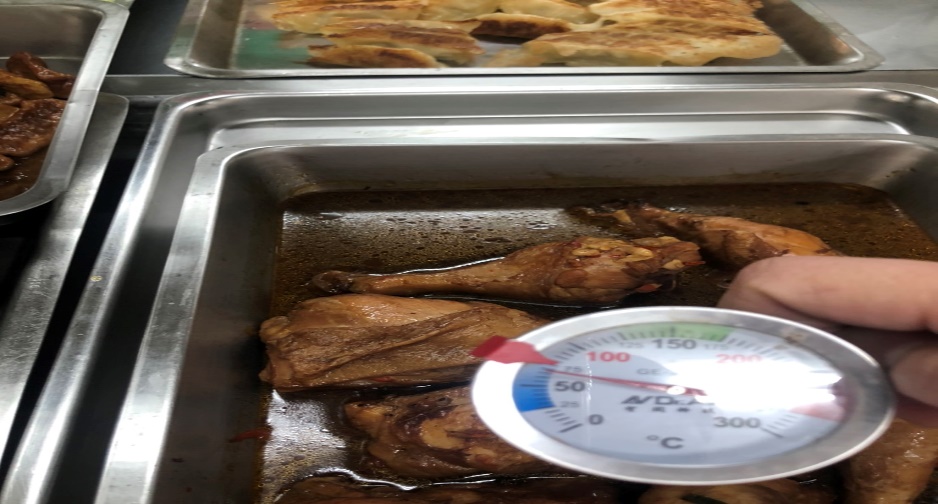 70℃照片檢測結果真元氣滷味脂肪殘留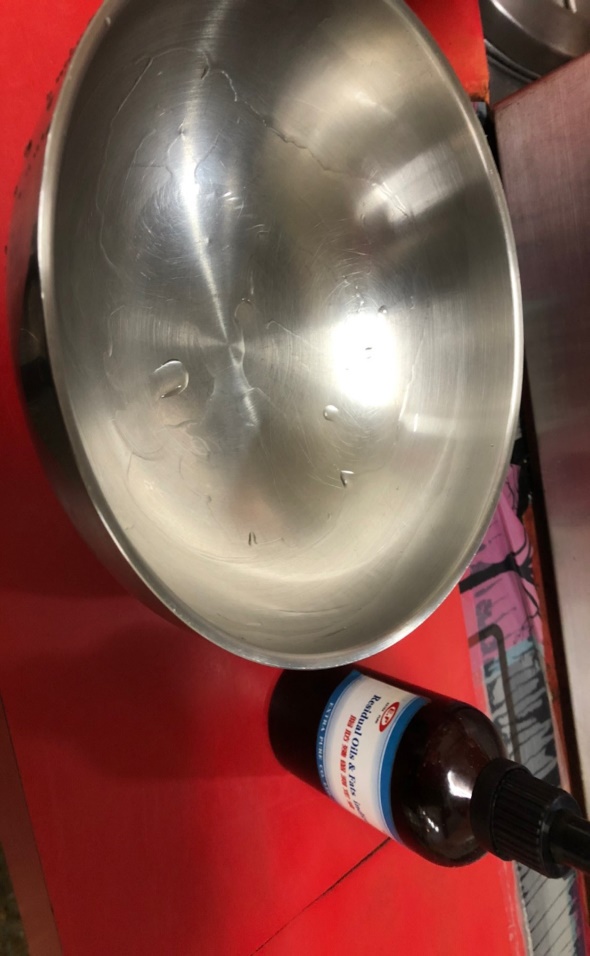 合格真元氣滷味澱粉殘留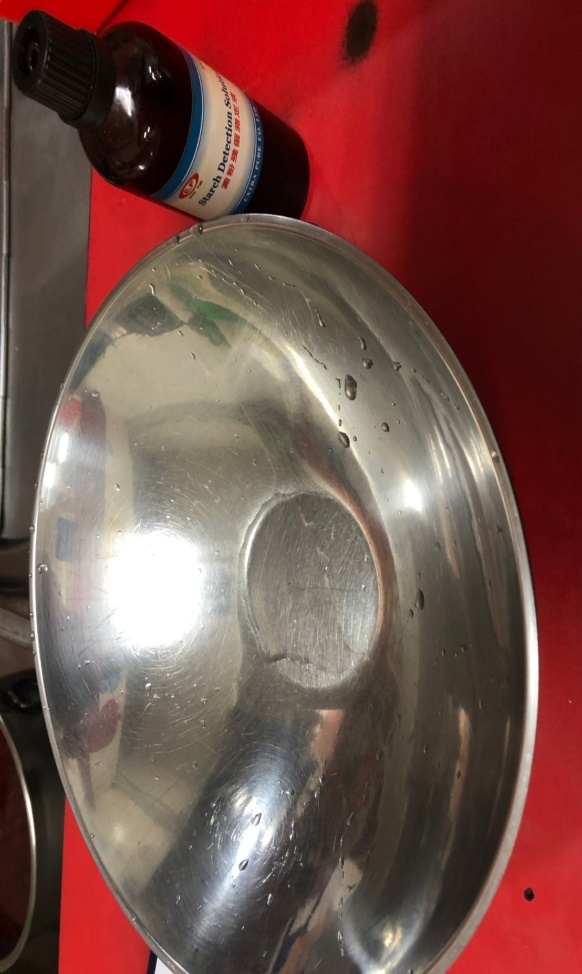 合格 承辦人總務處組長總務長